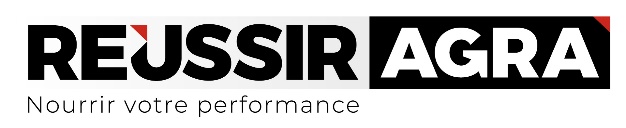 REDACTEUR SPECIALISE H/F – CDI – Colombelles (14) ou Paris 14èmeREUSSIR-Agra est un groupe d’information professionnelle dédié au secteur agricole et alimentaire. Nous touchons chaque jour, chaque semaine et chaque mois, avec nos 23 médias nationaux, une communauté de plus de 200 000 professionnels.Le groupe développe et délivre des services d’informations à haute valeur ajoutée pour nourrir la performance des professionnels de la filière alimentaire française.Au sein du pôle agricole de la société REUSSIR, la rédaction Machinisme qui intervient dans les revues nationales grandes cultures, élevage et viticulture, le site www.reussir.fr/machinisme et les titres hebdomadaires départementaux du réseau Réussir, recherche un REDACTEUR SPECIALISE en machinisme agricole.En rejoignant la rédaction Machinisme, vous intégrerez une rédaction en mouvement, pleine de projets et une équipe dynamique et créative.Vos MissionsEn lien étroit avec le chef de rubrique, vous informez les agriculteurs sur le matériel agricole, les évolutions techniques et leur utilisation. Vous :réalisez des articles print/web, des reportages auprès d’agriculteurs et des vidéos,réalisez des essais de matériel agricole,participez à des salons et des voyages de presse constructeurs en France et en Europe,contribuez à l’animation du site internet www.reussir.fr/machinisme et des réseaux sociaux.Le profil recherchéNous recherchons un (e) candidat (e) de niveau Bac+2 à Bac+5 spécialité agro-agri.Le profil recherché : dispose de bonnes capacités rédactionnelles,est force de proposition dans le choix de sujets,se montre curieux/intéressé par les matériels agricoles, est organisé et autonome,fait preuve d’un excellent relationnel et apprécie le travail en équipe,a le goût des réseaux sociaux et du web.La maîtrise de l’anglais est nécessaire.Des connaissances en vidéo seraient un plus.Les conditionsCDI à temps pleinRémunération selon profil et expérience + titres restaurant, mutuelle et prévoyance, intéressement et participationNombreux déplacements nationaux et zone EuropeMerci d’adresser votre candidature sous référence 2020.01 (CV  lettre de motivation) par mail à recrutement@reussir.fr